ПОСТАНОВЛЕНИЕ                                                                                   JОПс.Курмач-Байголот «20» января 2023г.                                                                           № 2 Об утверждении Порядка принятия решения о признании безнадежной к взысканию задолженности по платежам в  бюджет МО «Курмач-Байгольское сельское поселение»В соответствии со статьей 47.2 Бюджетного кодекса Российской Федерации, Постановлением Правительства Российской Федерации от 06.05.2016 года № 393 «Об общих требованиях к порядку принятия решений о признании безнадежной к взысканию задолженности по платежам в  бюджеты бюджетной системы Российской Федерации», администрация Курмач-Байгольского сельского поселенияПостановляет:    1. Утвердить Порядок принятия решений о признании безнадежной к взысканию задолженности по платежам в бюджет муниципального образования «Курмач-Байгольское сельское поселение Турочакского района Республики Алтай»  согласно приложению к настоящему постановлению.         2.Утвердить Положение о комиссии по рассмотрению вопросов о признании безнадежной к взысканию задолженности по платежам в бюджет муниципального образования «Курмач-Байгольское сельское поселение» Турочакского района Республики Алтай» приложению 2 к настоящему постановлению.    3. Признать утратившим силу Постановление администрации МО «Курмач-Байгольское сельское поселение» № 14-1 от 20.07.2017г. «Об утверждении Порядка принятия решения о признании безнадежной к взысканию задолженности по платежам в  бюджет МО «Курмач-Байгольское сельское поселение». 4. Обнародовать данное решение на информационных стендах и на официальном сайте МО «Курмач-Байгольское сельское поселение».      5. Настоящее постановление вступает в силу с момента подписания Глава Курмач-Байгольского сельского поселения                                                            О.М.Вибе
.                                                                                                                 Приложение  1                                                                                    к Постановлению 	                                                                                                     администрацииКурмач-Байгольского                                                                                      сельского поселения  Турочакского района  Республики Алтай                                                         от  20.01.2023г. № 2Порядок принятия решений о признании безнадежной к взысканию задолженности по платежам в бюджет МО «Курмач-Байгольское сельское поселение»1. Настоящий Порядок принятия решений о признании безнадежной к взысканию задолженности по платежам в бюджет муниципального образования «Курмач-Байгольское сельское поселение» Турочакского района Республики Алтай» (далее – местный бюджет), устанавливает правила принятия решений о признании безнадежной к взысканию задолженности по платежам в бюджет муниципального образования «Курмач-Байгольское сельское поселение», по которым полномочия администратора доходов бюджетов бюджетной системы Российской Федерации осуществляет администрация МО «Турочакский район» (далее - платежи в бюджет, администраторы доходов бюджета соответственно).
           Для целей настоящего Порядка под задолженностью понимается недоимка по неналоговым доходам, подлежащим зачислению в местный бюджет, а также пени и штрафы за просрочку указанных платежей (далее - задолженность)2. Основаниями для принятия администраторами доходов бюджета решения о признании безнадежной к взысканию задолженности по платежам в бюджеты являются:
2.1. Смерть физического лица - плательщика платежей в бюджет или объявление его умершим в порядке, установленном гражданским процессуальным законодательством Российской Федерации.
2.2. Признание банкротом индивидуального предпринимателя - плательщика платежей в бюджет в соответствии с Федеральным законом от 26 октября 2002 г. N 127-ФЗ "О несостоятельности (банкротстве)" (Собрание законодательства Российской Федерации, 2002, N 43, ст.4190; 2015, N 29, ст.4341) - в части задолженности по платежам в бюджет, не погашенной по причине недостаточности имущества должника.
2.3. Признание банкротом гражданина, не являющегося индивидуальным предпринимателем, в соответствии с Федеральным законом от 26 октября 2002 г. N 127-ФЗ "О несостоятельности (банкротстве)" - в части задолженности по платежам в бюджет, не погашенной после завершения расчетов с кредиторами в соответствии с указанным Федеральным законом.
2.4. Ликвидация организации - плательщика платежей в бюджет в части задолженности по платежам в бюджет, не погашенной по причине недостаточности имущества организации и (или) невозможности ее погашения учредителями (участниками) указанной организации в пределах и порядке, которые установлены законодательством Российской Федерации.
2.5. Применение актов об амнистии или о помиловании в отношении осужденных к наказанию в виде штрафа или принятие судом решения, в соответствии с которым администратор доходов бюджета утрачивает возможность взыскания задолженности по платежам в бюджет.
2.6. Вынесение судебным приставом-исполнителем постановления об окончании исполнительного производства и о возвращении взыскателю исполнительного документа по основанию, предусмотренному пунктами 3 или 4 части 1 статьи 46 Федерального закона от 2 октября 2007 г. N 229-ФЗ "Об исполнительном производстве" (Собрание законодательства Российской Федерации, 2007, N 41, ст.4849; 2014, N 11, ст.1099) (далее - Федеральный закон "Об исполнительном производстве"), если с даты образования задолженности по платежам в бюджет прошло более 5 лет, в следующих случаях:
размер задолженности не превышает размера требований к должнику, установленного законодательством Российской Федерации о несостоятельности (банкротстве) для возбуждения производства по делу о банкротстве;
судом возвращено заявление о признании плательщика платежей в бюджет банкротом или прекращено производство по делу о банкротстве в связи с отсутствием средств, достаточных для возмещения судебных расходов на проведение процедур, применяемых в деле о банкротстве.
2.7. Исключение юридического лица по решению регистрирующего органа из единого государственного реестра юридических лиц и наличия ранее вынесенного судебным приставом-исполнителем постановления об окончании исполнительного производства в связи с возвращением взыскателю исполнительного документа по основанию, предусмотренному пунктами 3 или 4 части 1 статьи 46 Федерального закона "Об исполнительном производстве", - в части задолженности по платежам в бюджет, не погашенной по причине недостаточности имущества организации и невозможности ее погашения учредителями (участниками) указанной организации в случаях, предусмотренных законодательством Российской Федерации.
В случае признания решения регистрирующего органа об исключении юридического лица из единого государственного реестра юридических лиц в соответствии с Федеральным законом от 8 августа 2001 г. N 129-ФЗ "О государственной регистрации юридических лиц и индивидуальных предпринимателей" (Собрание законодательства Российской Федерации, 2001, N 33, ст.3431; 2020, N 31, ст.5048) недействительным задолженность по платежам в бюджет, ранее признанная безнадежной к взысканию в соответствии с настоящим подпунктом, подлежит восстановлению в бюджетном (бухгалтерском) учете.
3. Наряду со случаями, предусмотренными пунктом 2 настоящего Порядка, неуплаченные административные штрафы признаются безнадежными к взысканию, если судьей, органом, должностным лицом, вынесшими постановление о назначении административного наказания, в случаях, предусмотренных Кодексом Российской Федерации об административных правонарушениях, вынесено постановление о прекращении исполнения постановления о назначении административного наказания.
4. Решение о признании безнадежной к взысканию задолженности по платежам в бюджет принимается руководителем администратора доходов бюджета на основании документов, подтверждающих обстоятельства, предусмотренные пунктами 2 и 3 настоящего Порядка.
5. Администраторы доходов бюджета принимают решение о признании безнадежной к взысканию задолженности по платежам в бюджет по основаниям, установленным пунктами 2 и 3 настоящего Порядка и подтвержденным следующими документами:
5.1. Выписка из отчетности администратора доходов бюджета об учитываемых суммах задолженности по уплате платежей в бюджеты бюджетной системы Российской Федерации.
5.2. Карточка учета средств и расчетов администратора доходов бюджета об учитываемых в бюджетном учете суммах задолженности по уплате платежей в бюджет в разрезе видов доходов по плательщикам и соответствующим им суммам расчетов.
5.3. Справка начальника (иного должностного лица) структурного подразделения администратора доходов бюджета, наделенного полномочиями по контролю за полнотой и своевременностью начисления и осуществления платежей в бюджет, уточнению платежей в бюджет, подтверждению поступления платежей в бюджет (далее - уполномоченное должностное лицо), о принятых мерах по обеспечению взыскания задолженности по платежам в бюджет.
В справке уполномоченного должностного лица отражаются:
данные о первичных документах, подтверждающих факты признания или непризнания контрагентом задолженности перед администратором доходов бюджета;
расчет срока исковой давности с отражением всех обстоятельств, влияющих на его течение;
перечень действий, предпринятых для взыскания задолженности, в том числе в порядке судебного и (или) исполнительного производства, с приложением копий подтверждающих документов;
события, приводящие к невозможности исполнения обязательств, в том числе соответствующие акты государственных органов и исполнительные листы.
5.4. Документы, подтверждающие случаи признания безнадежной к взысканию задолженности по платежам в бюджет, в том числе по основаниям, указанным:
5.4.1. В подпункте 2.1 пункта 2 настоящего Порядка, - документом (заверенной копией), свидетельствующим о смерти физического лица - плательщика платежей в бюджет или подтверждающим факт объявления его умершим.
5.4.2. В подпункте 2.2 пункта 2 настоящего Порядка, - судебным актом (заверенной копией) о завершении конкурсного производства или завершении реализации имущества гражданина - плательщика платежей в бюджет, являвшегося индивидуальным предпринимателем, а также документом, содержащим сведения из Единого государственного реестра индивидуальных предпринимателей о прекращении физическим лицом - плательщиком платежей в бюджет деятельности в качестве индивидуального предпринимателя в связи с принятием судебного акта о признании его несостоятельным (банкротом) или судебным актом о возвращении заявления о признании должника несостоятельным (банкротом) или прекращении производства по делу о банкротстве в связи с отсутствием средств, достаточных для возмещения судебных расходов на проведение процедур, применяемых в деле о банкротстве.
5.4.3. В подпункте 2.3 пункта 2 настоящего Порядка, - судебным актом (заверенной копией) о завершении конкурсного производства или завершении реализации имущества гражданина - плательщика платежей в бюджет или судебным актом о возвращении заявления о признании должника несостоятельным (банкротом) или прекращении производства по делу о банкротстве в связи с отсутствием средств, достаточных для возмещения судебных расходов на проведение процедур, применяемых в деле о банкротстве.
5.4.4. В подпункте 2.4 пункта 2 настоящего Порядка, - документом, содержащим сведения из Единого государственного реестра юридических лиц о прекращении деятельности в связи с ликвидацией организации - плательщика платежей в бюджет.
5.4.5. В подпункте 2.5 пункта 2 настоящего Порядка, - актом (заверенной копией) об амнистии или о помиловании в отношении осужденных к наказанию в виде штрафа или судебным актом (заверенной копией), в соответствии с которым администратор доходов бюджета утрачивает возможность взыскания задолженности по платежам в бюджет.
5.4.6. В абзаце втором подпункта 2.6 пункта 2 настоящего Порядка, - постановлением судебного пристава-исполнителя об окончании исполнительного производства в связи с возвращением взыскателю исполнительного документа по основанию, предусмотренному пунктами 3 или 4 части 1 статьи 46 Федерального закона "Об исполнительном производстве".
5.4.7. В абзаце третьем подпункта 2.6 пункта 2 настоящего Порядка, - постановлением судебного пристава-исполнителя об окончании исполнительного производства в связи с возвращением взыскателю исполнительного документа по основанию, предусмотренному пунктами 3 или 4 части 1 статьи 46 Федерального закона "Об исполнительном производстве" и судебным актом о возвращении заявления о признании должника несостоятельным (банкротом) или прекращении производства по делу о банкротстве в связи с отсутствием средств, достаточных для возмещения судебных расходов на проведение процедур, применяемых в деле о банкротстве.
5.4.8. В подпункте 2.7 пункта 2 настоящего Порядка, - документом, содержащим сведения из Единого государственного реестра юридических лиц об исключении юридического лица - плательщика платежей в бюджет из указанного реестра по решению регистрирующего органа, и постановлением судебного пристава-исполнителя об окончании исполнительного производства в связи с возвращением взыскателю исполнительного документа по основанию, предусмотренному пунктами 3 или 4 части 1 статьи 46 Федерального закона "Об исполнительном производстве".
5.4.9. В пункте 3 настоящего Порядка, - постановлением о прекращении исполнения постановления о назначении административного наказания.
6. После поступления документов, указанных в пункте 5 настоящего Порядка, уполномоченное должностное лицо выявляет наличие задолженности по платежам в бюджет и направляет указанные документы на рассмотрение созданной администратором доходов бюджета на постоянной основе комиссией по поступлению и выбытию активов (далее - комиссия).
7. Комиссия проводит заседания по мере необходимости.
8. По итогам заседания комиссии не позднее следующего рабочего дня после проведения заседания комиссии готовится проект решения о признании безнадежной к взысканию задолженности по платежам в бюджет (далее - проект решения).
9. На основании проекта решения администратор доходов бюджета в течение 3 рабочих дней с даты подготовки проекта решения принимает решение о признании безнадежной к взысканию задолженности по платежам в бюджет.
10. По результатам рассмотрения вопроса о признании задолженности по платежам в бюджет безнадежной к взысканию комиссия принимает путем открытого голосования простым большинством голосов членов комиссии, присутствующих на заседании комиссии, одно из следующих решений:
признать задолженность по платежам в бюджет безнадежной к взысканию;
отказать в признании задолженности по платежам в бюджет безнадежной к взысканию.
Решение комиссии об отказе в признании задолженности по платежам в бюджет безнадежной к взысканию не препятствует повторному рассмотрению комиссией вопроса о возможности признания указанной задолженности безнадежной к взысканию.
11. Решение о признании безнадежной к взысканию задолженности по платежам в бюджет оформляется Актом о признании (непризнании) безнадежной к взысканию задолженности по платежам в бюджет (далее - Акт) (рекомендуемый образец приведен в приложении к настоящему Порядку) в двух экземплярах.
12. Оформленный комиссией Акт утверждается руководителем администратора доходов бюджета.
13. Протокол заседания комиссии с утвержденным экземпляром Акта хранится в отдельном деле. Второй экземпляр Акта, имеющий статус первичного учетного документа, уполномоченное должностное лицо администратора доходов бюджета представляет в финансово-экономическое подразделение администратора доходов бюджета в течение 3 рабочих дней после его утверждения для списания задолженности в бюджетном учете.
                                                                                                   Приложение
                                                  к Порядку принятия решений о признании  безнадежной                                                        к  взысканию задолженности  по  платежам в бюджет                                                           муниципального образования «Курмач-Байгольское сельское поселение» Турочакского района Республики Алтай   АКТ N ___
о признании (непризнании) безнадежной к взысканию задолженности по платежам в бюджет                                                                                Приложение 2                                                                                                   к Постановлению Главы                                               		                      Курмач-Байгольскогосельского поселения                                                                  Турочакского района Республики Алтай                                                                                                                  от 20.01.2023г.  № 2                                                           Положениео комиссии по рассмотрению вопросов о признании безнадежной к взысканию задолженности по платежам в бюджет муниципального образования «Курмач-Байгольское сельское поселение» Турочакского района Республики АлтайОбщие положения1.1. Настоящее Положение устанавливает порядок деятельности Комиссии по рассмотрению вопросов признания безнадежной к взысканию задолженности по платежам в бюджет муниципального образования «Курмач-Байгольское сельское поселение» Турочакского района Республики Алтай  (далее – Комиссия).1.2.  Комиссия в своей деятельности руководствуется Конституцией Российской Федерации,  федеральными законами и иными нормативными правовыми актами Российской Федерации, а также настоящим Положением и Порядком признания безнадежной к взысканию задолженности по платежам в бюджет муниципального образования «Курмач-Байгольское сельское поселение» Турочакского района Республики Алтай.Основные функции КомиссииОсновными функциями Комиссии являются:2.1. Рассмотрение, проверка и анализ документов, представленных в соответствии с Порядком признания безнадежной к взысканию задолженности по платежам в местный бюджет;2.2. Оценка обоснованности признания безнадежной к взысканию задолженности;2.3. Принятие одного из следующих решений по результатам рассмотрения вопроса о признании задолженности безнадежной к взысканию:а) признать задолженность по платежам в местный бюджет безнадежной к взысканию;б) отказать в признании задолженности по платежам в местный бюджет безнадежной к взысканию. Данное решение не препятствует повторному рассмотрению вопроса о возможности признания задолженности по платежам в местный бюджет безнадежной к взысканию.Права КомиссииКомиссия имеет право:3.1. Запрашивать информацию по вопросам, относящимся к компетенции комиссии;3.2. Заслушивать представителей плательщиков по вопросам, относящимся к компетенции комиссии.Организация деятельности Комиссии4.1. Заседания Комиссии проводятся по мере необходимости. Дату,  время и место проведения заседания Комиссии определяет ее председатель либо лицо, исполняющее его обязанности.4.2. Заседания Комиссии проводятся председателем Комиссии или лицом, исполняющим его обязанности, и оформляются протоколом, который подписывается председателем Комиссии или лицом, исполняющим его обязанности, и секретарем Комиссии.4.3. Заседание Комиссии является правомочным, если на нем присутствует более половины членов Комиссии.4.4. Решение Комиссии принимается путем открытого голосования простым большинством голосов от числа членов Комиссии, присутствующих на ее заседании. При равенстве голосов решающим считается голос председателя Комиссии. 4.5. Решение Комиссии подписывается всеми членами Комиссии, присутствовавшими на ее заседании и утверждается руководителем администратора доходов.АДМИНИСТРАЦИЯМУНИЦИПАЛЬНОГО ОБРАЗОВАНИЯ«КУРМАЧ-БАЙГОЛЬСКОЕСЕЛЬСКОЕ ПОСЕЛЕНИЕ»с.Курмач-БайголТУРОЧАКСКИЙ РАЙОНРЕСПУБЛИКА АЛТАЙ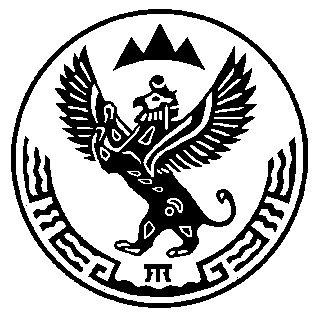 КУРМАЧ-БАЙГОЛДОГЫ JУРТЫҤМУНИЦИПАЛ ТӦЗӦЛМӦНИҤАДМИНИСТРАЦИЯЗЫКУРМАЧ-БАЙГОЛ JУРТТУРОЧАК  АЙМАКАЛТАЙ РЕСПУБЛИКАУТВЕРЖДАЮУТВЕРЖДАЮУТВЕРЖДАЮУТВЕРЖДАЮУТВЕРЖДАЮУТВЕРЖДАЮУТВЕРЖДАЮУТВЕРЖДАЮ(должность, подпись, инициал имени, фамилия)(должность, подпись, инициал имени, фамилия)(должность, подпись, инициал имени, фамилия)(должность, подпись, инициал имени, фамилия)(должность, подпись, инициал имени, фамилия)(должность, подпись, инициал имени, фамилия)(должность, подпись, инициал имени, фамилия)(должность, подпись, инициал имени, фамилия)""20г.от ""20г.г.(полное наименование администратора доходов)(полное наименование администратора доходов)(полное наименование администратора доходов)(полное наименование администратора доходов)(полное наименование администратора доходов)(полное наименование администратора доходов)(полное наименование администратора доходов)(полное наименование администратора доходов)(полное наименование администратора доходов)Комиссия в составе:(должность, фамилия, имя, отчество (последнее - при наличии)(должность, фамилия, имя, отчество (последнее - при наличии)(должность, фамилия, имя, отчество (последнее - при наличии)(должность, фамилия, имя, отчество (последнее - при наличии)(должность, фамилия, имя, отчество (последнее - при наличии)(должность, фамилия, имя, отчество (последнее - при наличии)(должность, фамилия, имя, отчество (последнее - при наличии)(должность, фамилия, имя, отчество (последнее - при наличии),назначенная приказом от "____" ____________________ 20____ г. N ______,назначенная приказом от "____" ____________________ 20____ г. N ______,назначенная приказом от "____" ____________________ 20____ г. N ______,назначенная приказом от "____" ____________________ 20____ г. N ______,назначенная приказом от "____" ____________________ 20____ г. N ______,назначенная приказом от "____" ____________________ 20____ г. N ______,назначенная приказом от "____" ____________________ 20____ г. N ______,назначенная приказом от "____" ____________________ 20____ г. N ______,назначенная приказом от "____" ____________________ 20____ г. N ______,рассмотрела наличие оснований для признания задолженности порассмотрела наличие оснований для признания задолженности порассмотрела наличие оснований для признания задолженности порассмотрела наличие оснований для признания задолженности порассмотрела наличие оснований для признания задолженности порассмотрела наличие оснований для признания задолженности порассмотрела наличие оснований для признания задолженности порассмотрела наличие оснований для признания задолженности порассмотрела наличие оснований для признания задолженности по(наименование платежа в бюджет, по которому возникла задолженность)(наименование платежа в бюджет, по которому возникла задолженность)(наименование платежа в бюджет, по которому возникла задолженность)(наименование платежа в бюджет, по которому возникла задолженность)(наименование платежа в бюджет, по которому возникла задолженность)(наименование платежа в бюджет, по которому возникла задолженность)(наименование платежа в бюджет, по которому возникла задолженность)(наименование платежа в бюджет, по которому возникла задолженность)(наименование платежа в бюджет, по которому возникла задолженность)безнадежной к взысканию:безнадежной к взысканию:безнадежной к взысканию:безнадежной к взысканию:безнадежной к взысканию:безнадежной к взысканию:безнадежной к взысканию:безнадежной к взысканию:безнадежной к взысканию:N
п/пСведения о платеже, по которому возникла задолженностьСумма задолженности по платежам в бюджеты бюджетной системы Российской Федерации/
сумма задолженности по пеням и штрафам по соответст-
вующим платежам в бюджеты бюджетной системы Российской ФедерацииДата образо-
вания задолжен-
ностиПолное наименование организации (фамилия, имя, отчество (последнее - при наличии) физического лица), идентифика-
ционный номер налогопла-
тельщика, основной государственный регистрационный номер, код причины постановки на учет налогопла-
тельщика организации (идентифи-
кационный номер налогопла-
тельщика - физического лица)Основание списания платежаКод классифи-
кации доходов бюджетов Российской Федерации, по которому учитывается задолжен-
ность по платежам в бюджет бюджетной системы Российской Федерации, его наимено-
вание1234567Решение комиссии:Решение комиссии:Решение комиссии:Основание:Председатель комиссииПредседатель комиссииПредседатель комиссииПредседатель комиссии(должность, подпись, инициал имени, фамилия)Члены комиссии:Члены комиссии:(должность, подпись, инициал имени, фамилия)(должность, подпись, инициал имени, фамилия)(должность, подпись, инициал имени, фамилия)(должность, подпись, инициал имени, фамилия)(должность, подпись, инициал имени, фамилия)(должность, подпись, инициал имени, фамилия)